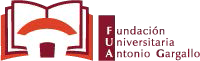 PAGO DE FACTURASD./Dña.	investigador/a  responsable  del proyecto titulado  		SOLICITA:Que  la relación  de  facturas que se  acompaña sea  abonada con cargo al proyecto  arriba indicado.Y para que conste, a los efectos de justificación del gasto efectuado, se expide esta solicitud.En	, a	de	de 20 	Firmado:  	En	, a	de	de 20 	V.º B.º Director Fundación Universitaria Antonio GargalloFirmado: Alfonso Blesa GascónEmpresaC.I.F.ImporteNº cuentaEmpresaC.I.F.ImporteN.º cuenta